№4 გალერიის დემონტაჟის ტექნიკური დავალებადღეის მდგომარეობით RMG Copper-ის გამამდიდრებელ ფაბრიკაში საჭიროა განხორციელდეს მთავარი კორპუსიდან საფილტრაციო საამქროში გამავალი №4 გალერიის დემონტაჟი, რადგანაც კოროზირებულია მზიდი ფერმები და ნაწილობრივ ჩამოცვენილია ბეტონის სინკარები.       გალერეის დემონტაჟისათვის ჩასატარებელია შემდეგი სამუშაოები:ჩამოსაღებია დარჩენილი ბეტონის სინკარები 8 ც.    8ც*2,24ტ=17,92ტ.ძირითადი მზიდი კოჭი 2ც                                                   65გ.მ*119კგ=8 ტორტესებრი კოჭი№24 (საყრდენები)                               26გ.მ*27კგ=0,7ტორტესებრი კოჭი№14                                                          170გ.მ*16კგ=2,7 ტშველერი №14                                                                         62გ.მ*12კგ=0,7 ტკუთხოვანა 50х50х5                                                                60გ.მ*3,3კგ=0,2 ტკუთხოვანა 63х63х7                                                                12გ.მ*5,7კგ=0,07ტდიაფრაგმა-შველერი 60                                                     46გ.მ*2,2კგ=0,12 ტმილი Ду 150                                                                            50გ.მ*5,5კგ=0,27ტმილი Ду 200                                                                            12გ.მ*7კგ=0,08ტმილი Ду 300                                                                            33გ.მ*10კგ=0,33ტ სულ ჩამოსაღებია 13,17 ტ მეტალის კონსტრუქცია  სურათები თან ერთვის.                                                                                                                                                     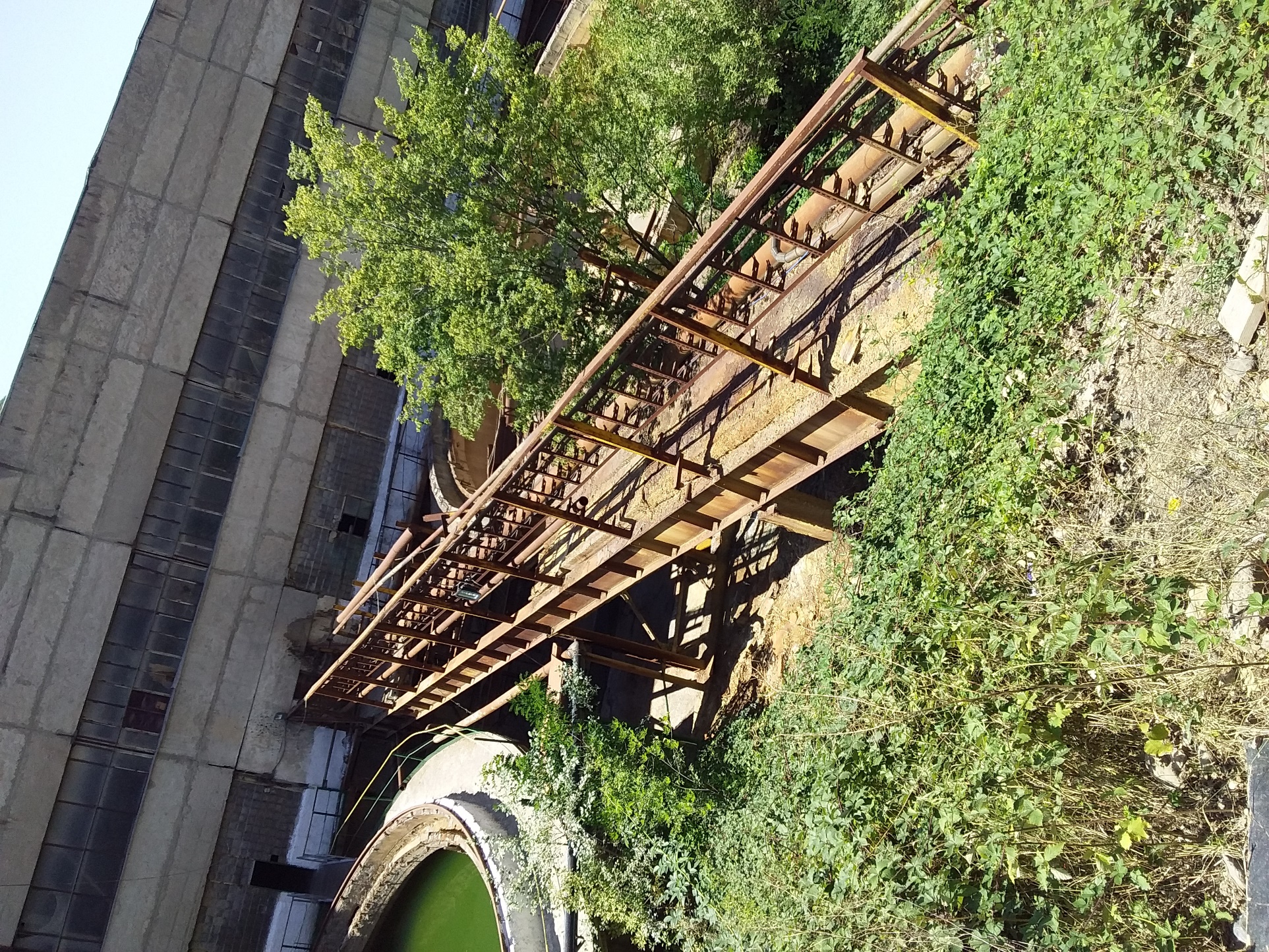 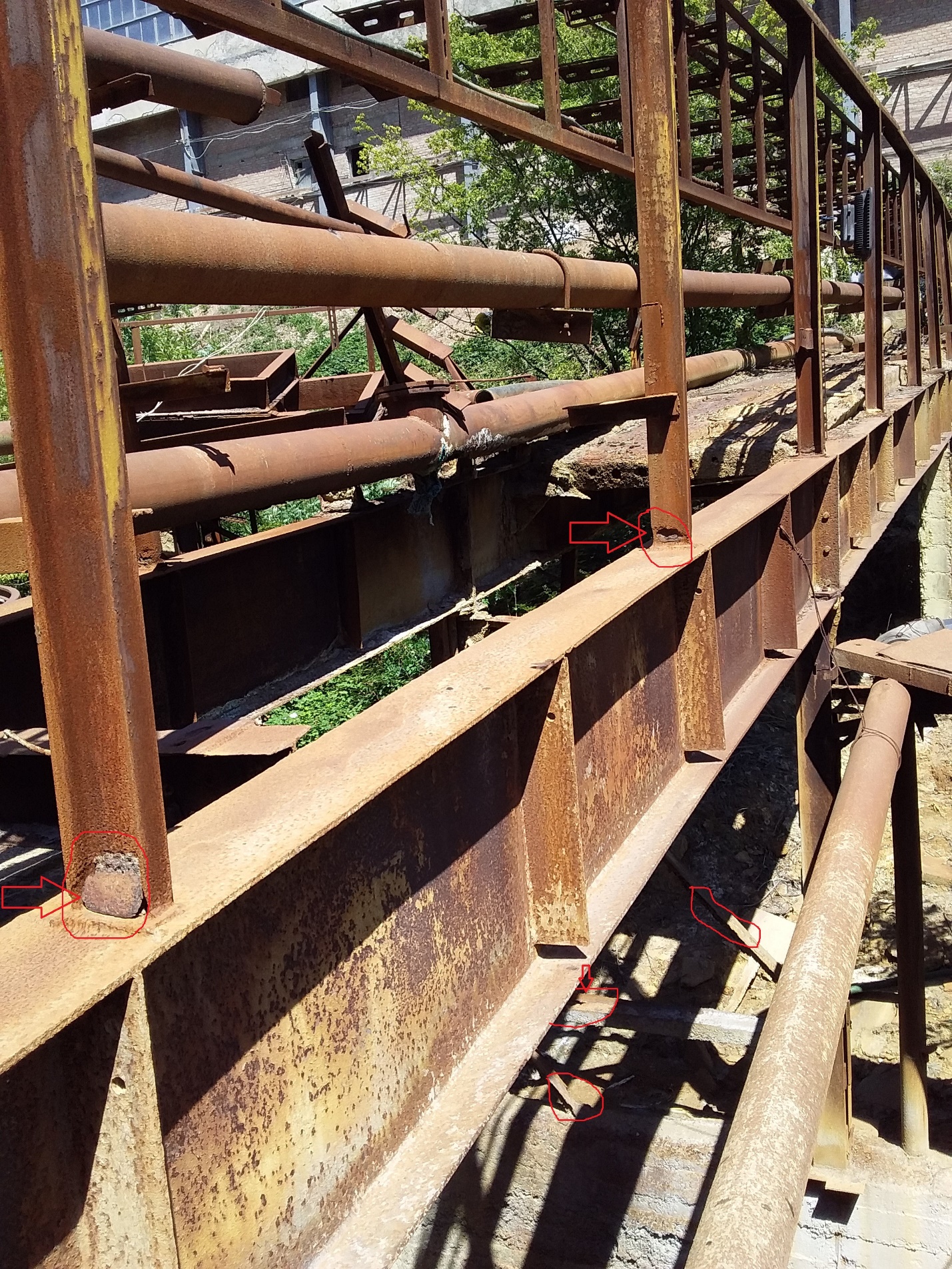 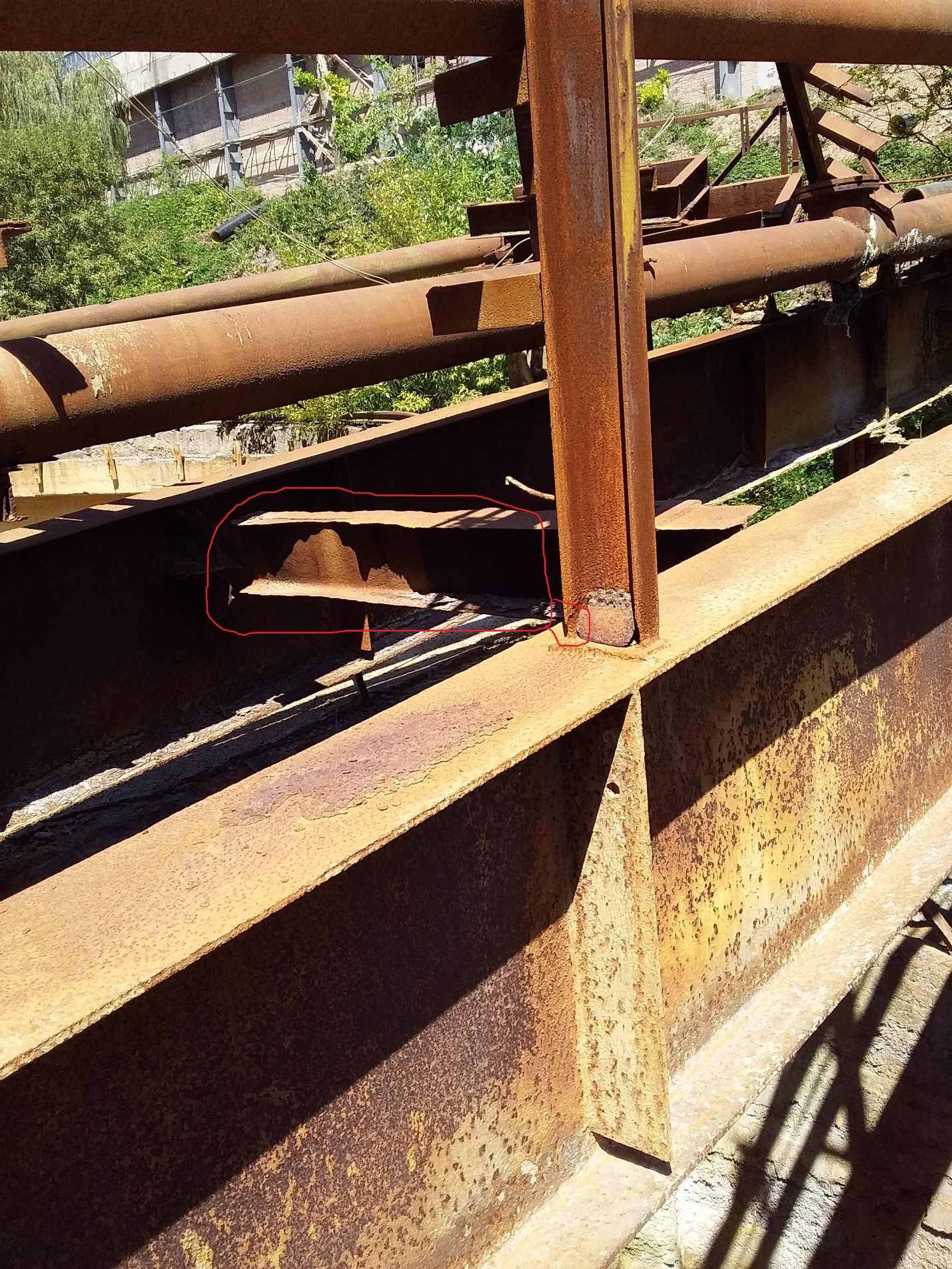 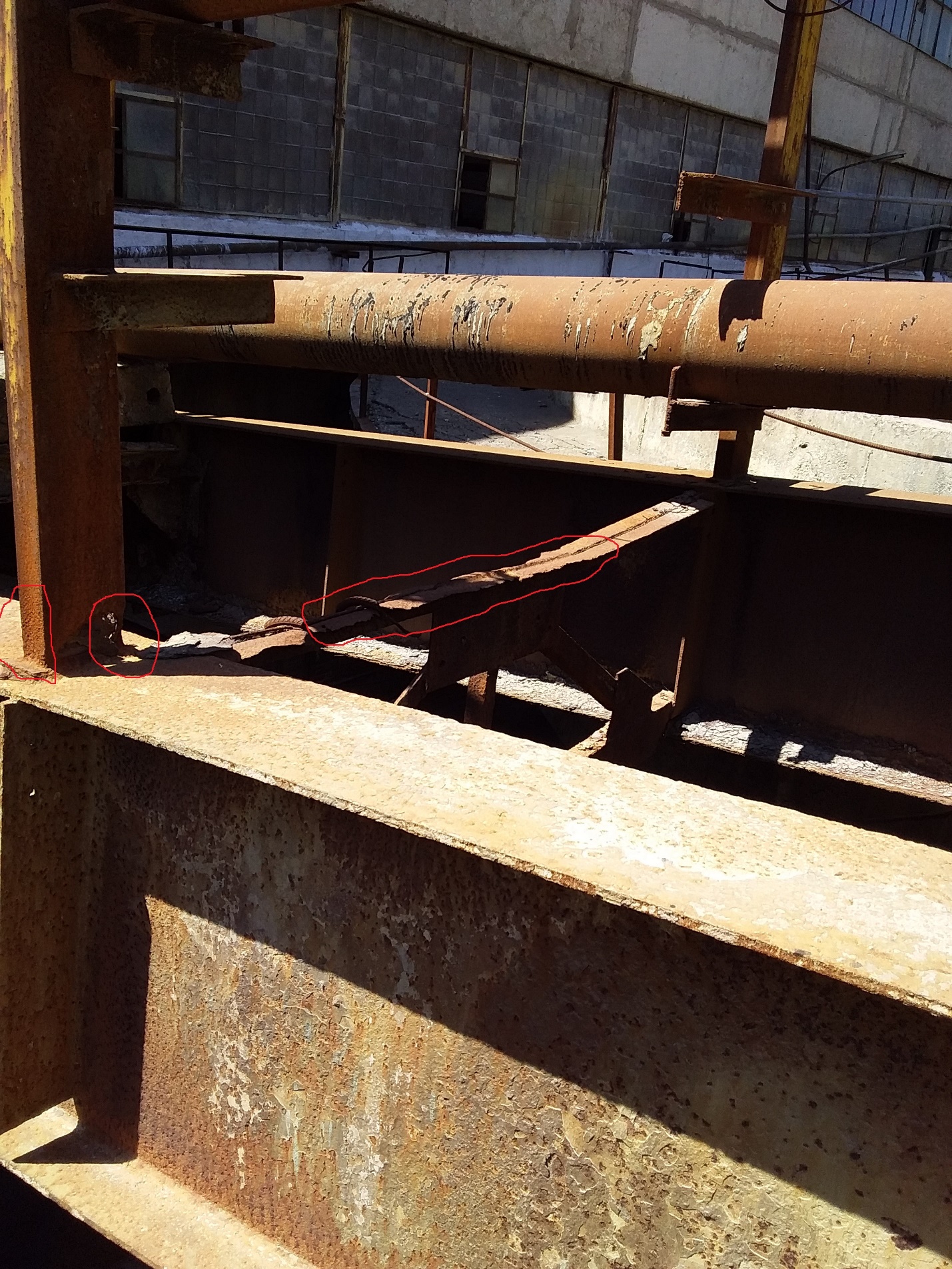 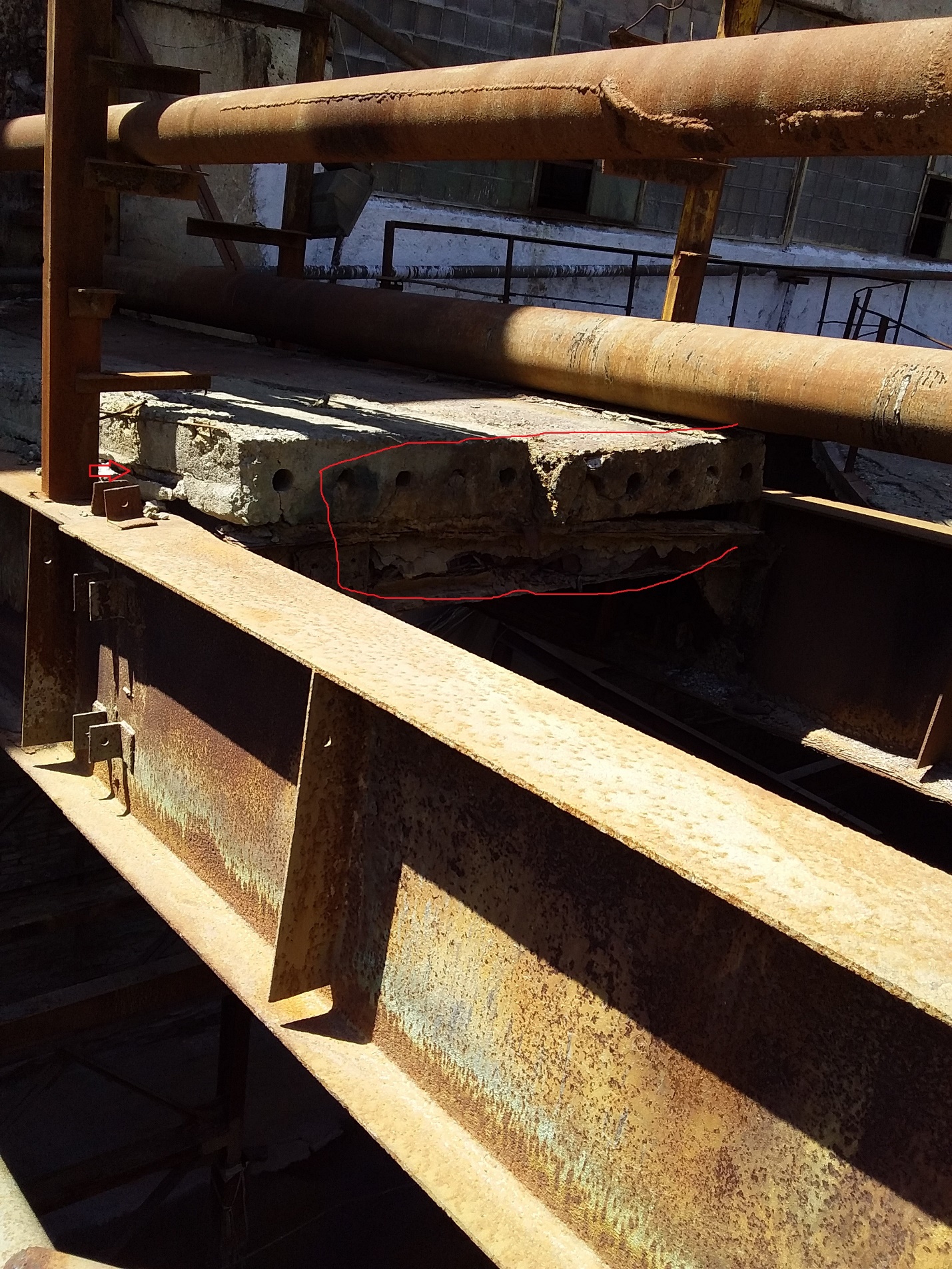 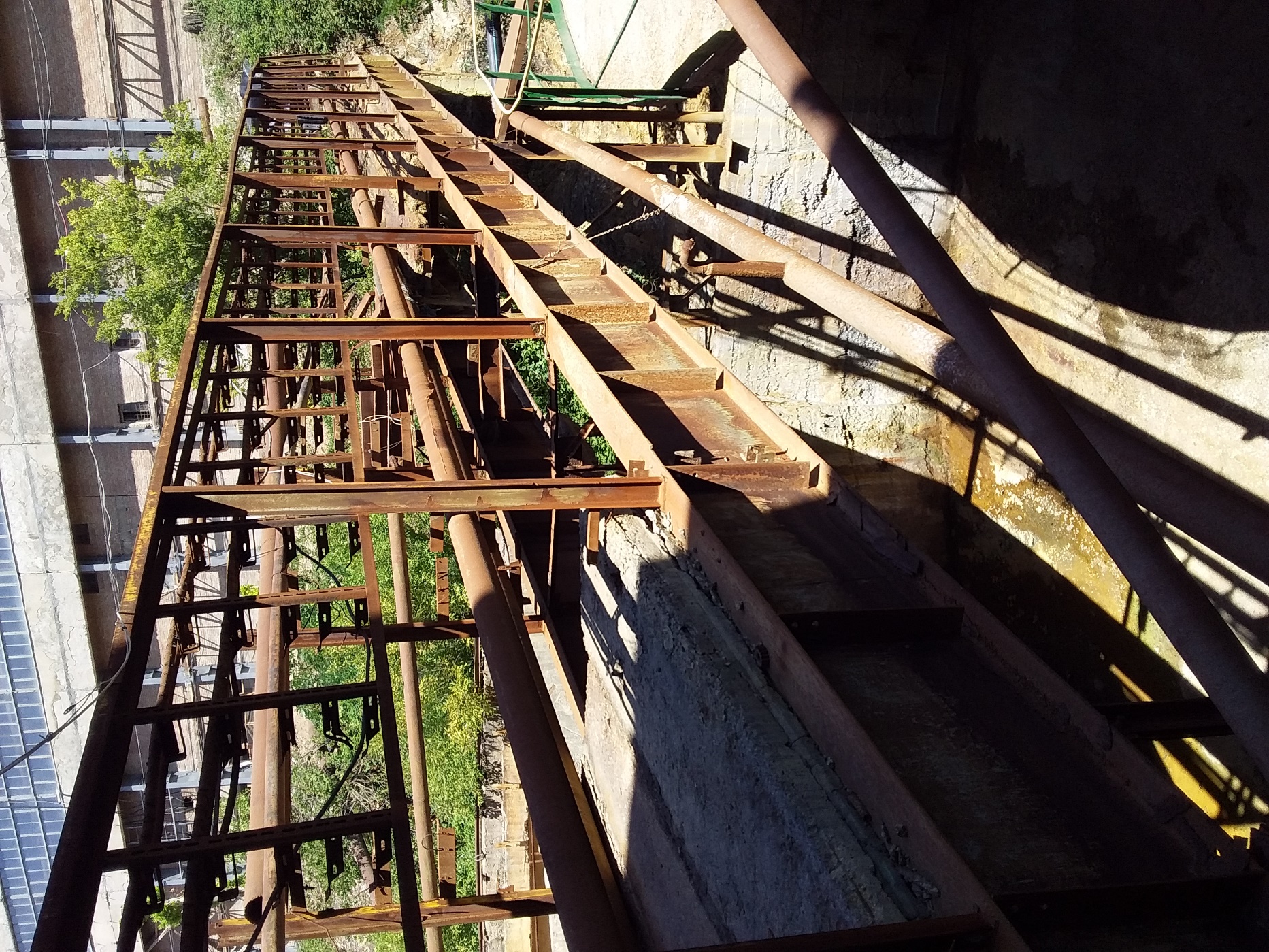 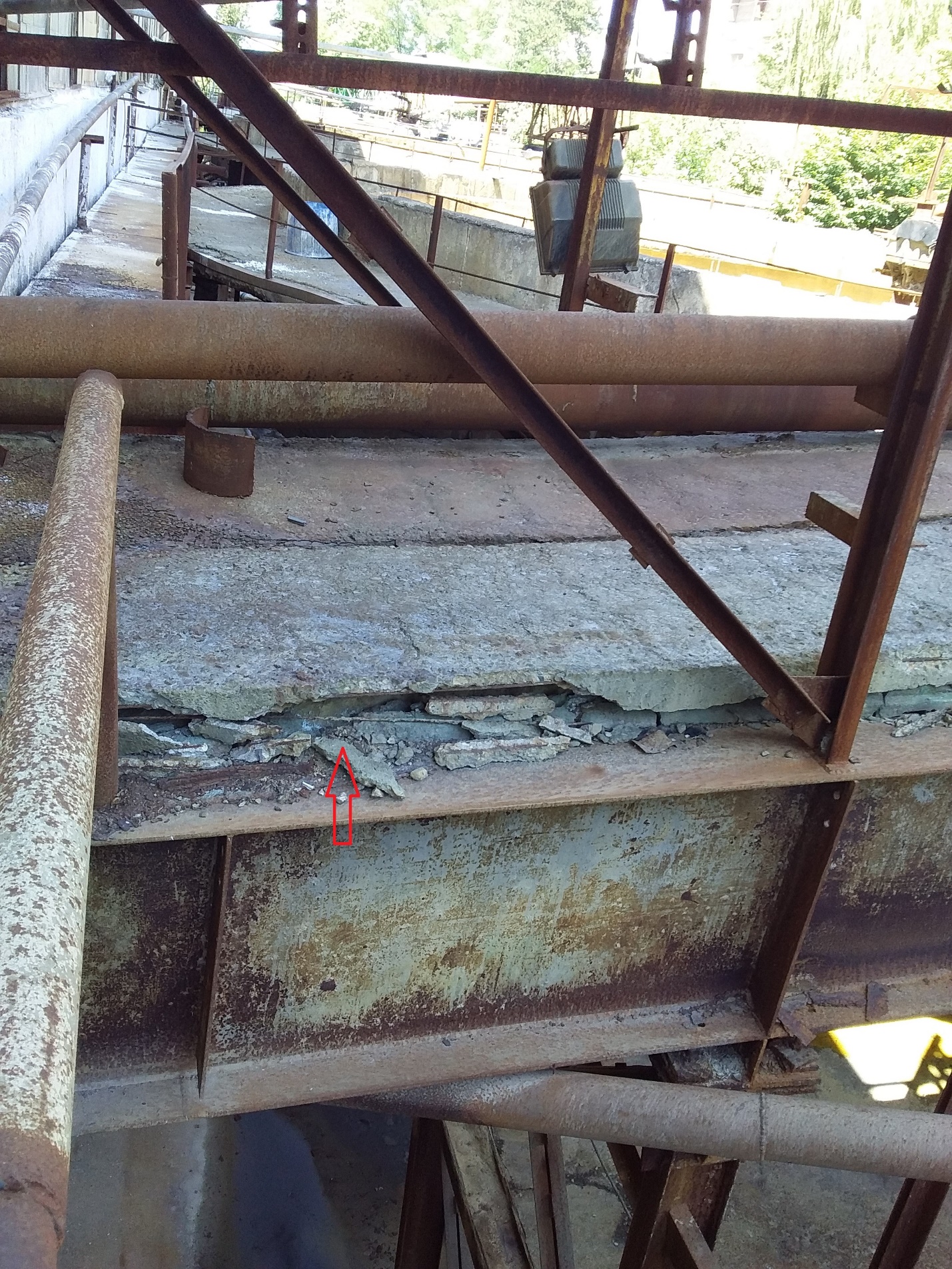 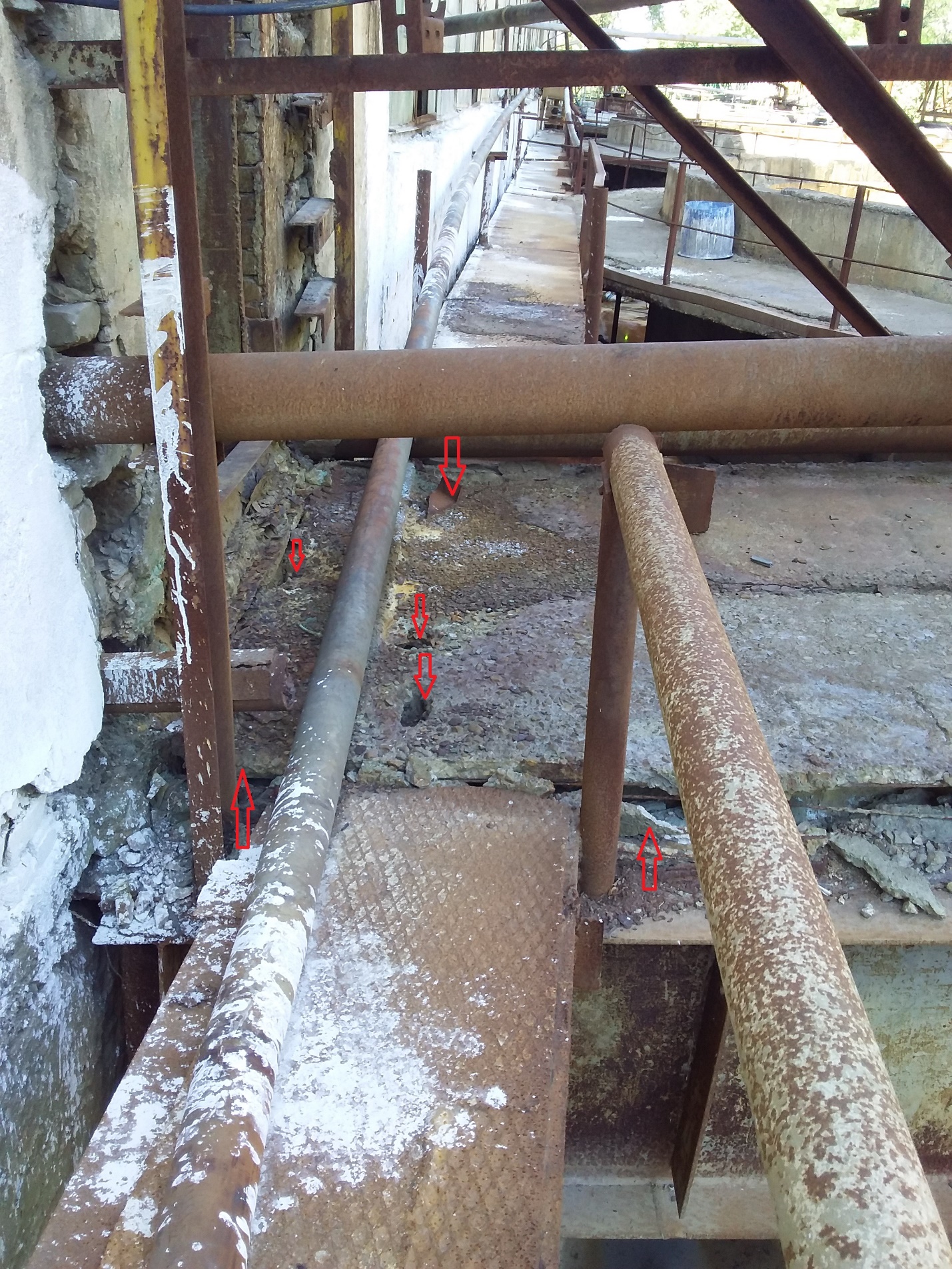 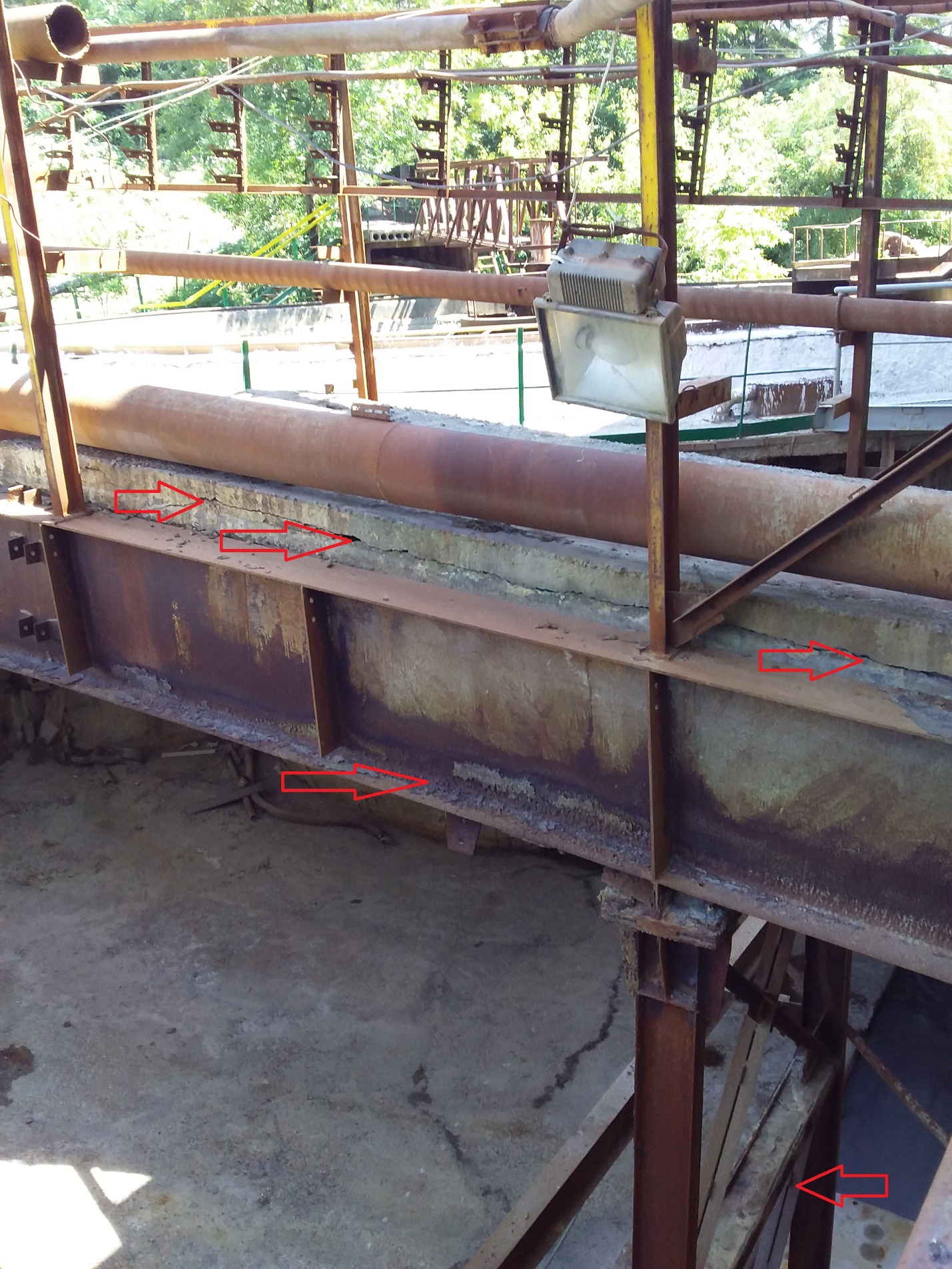 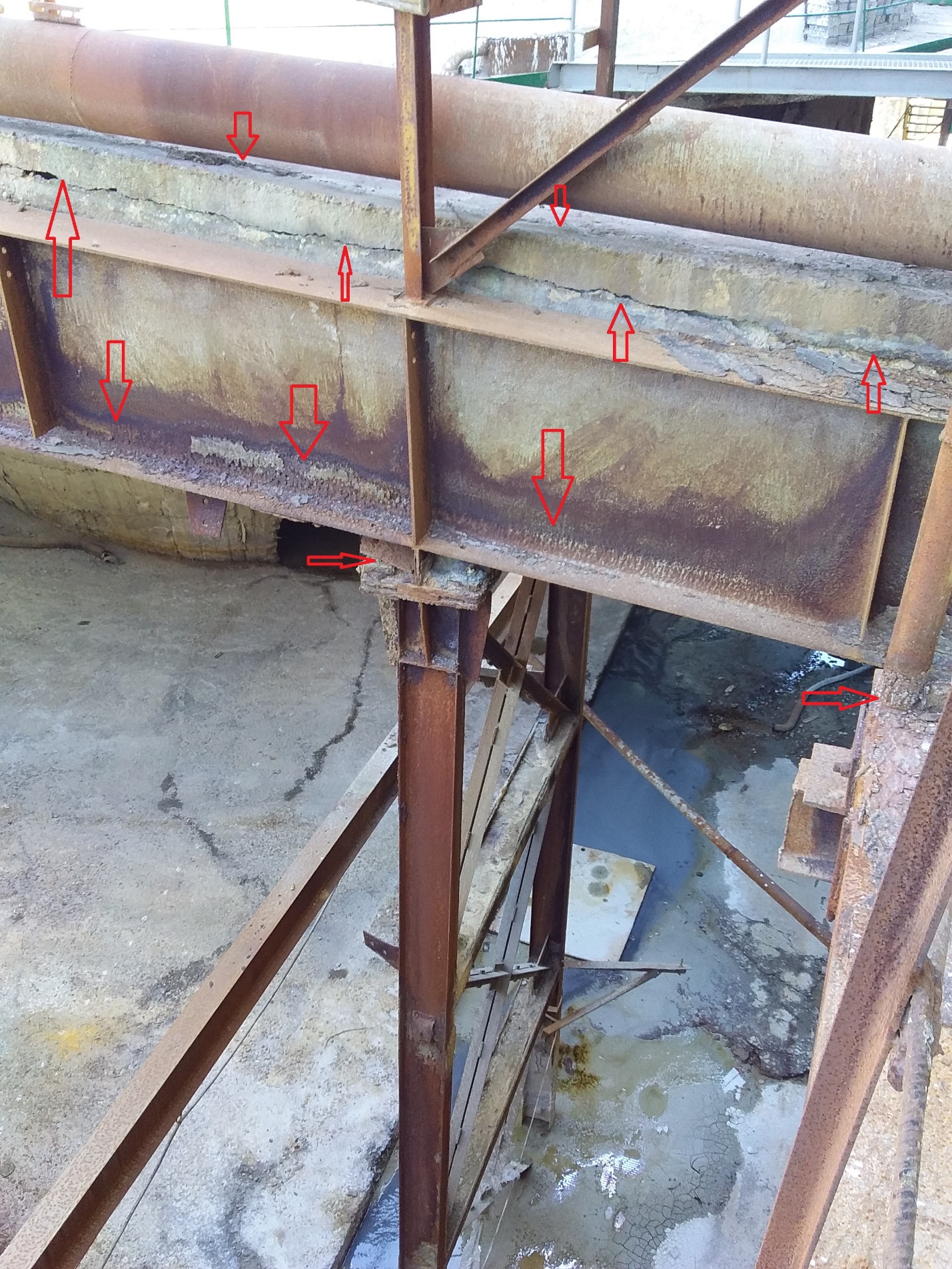 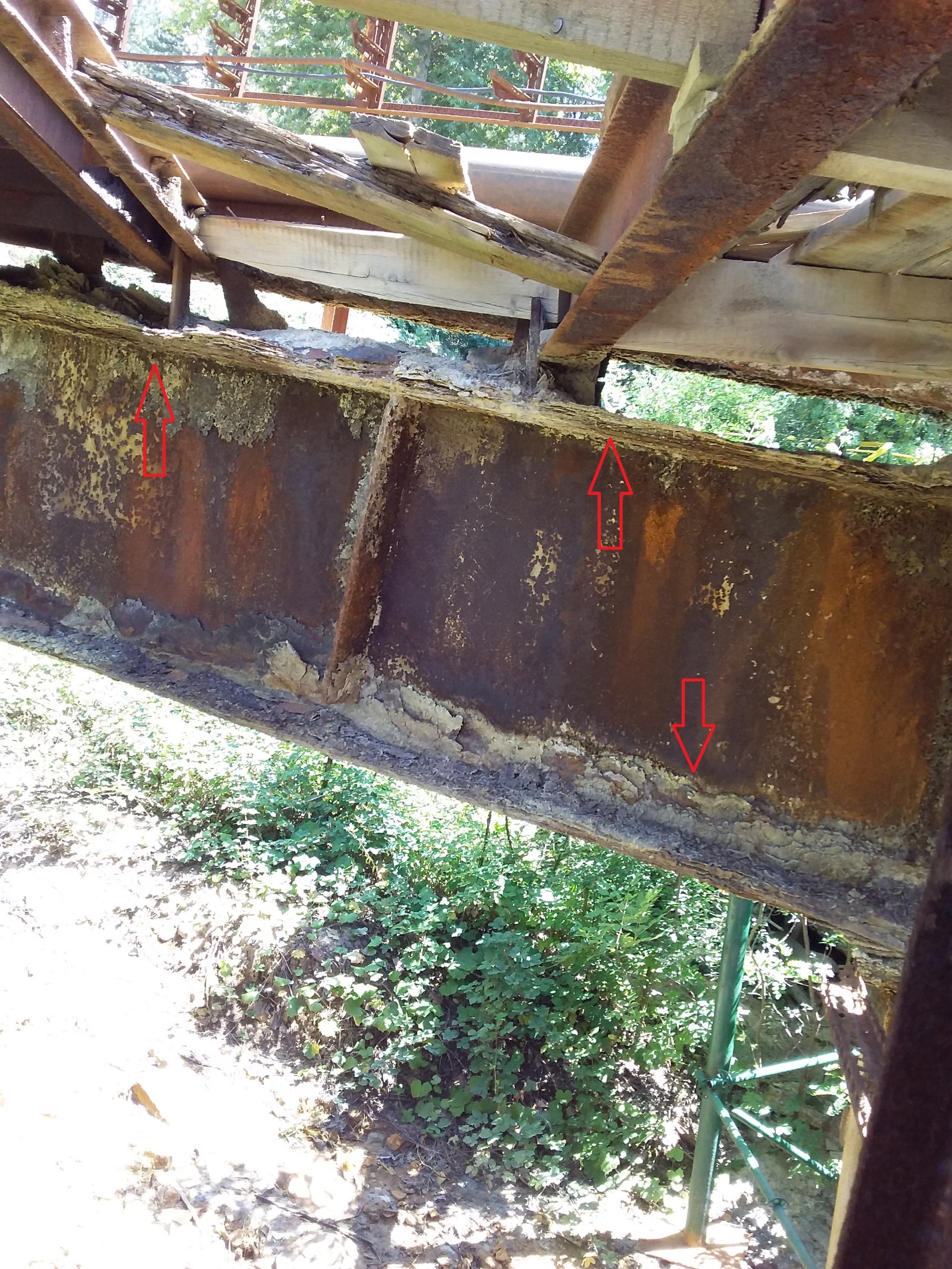 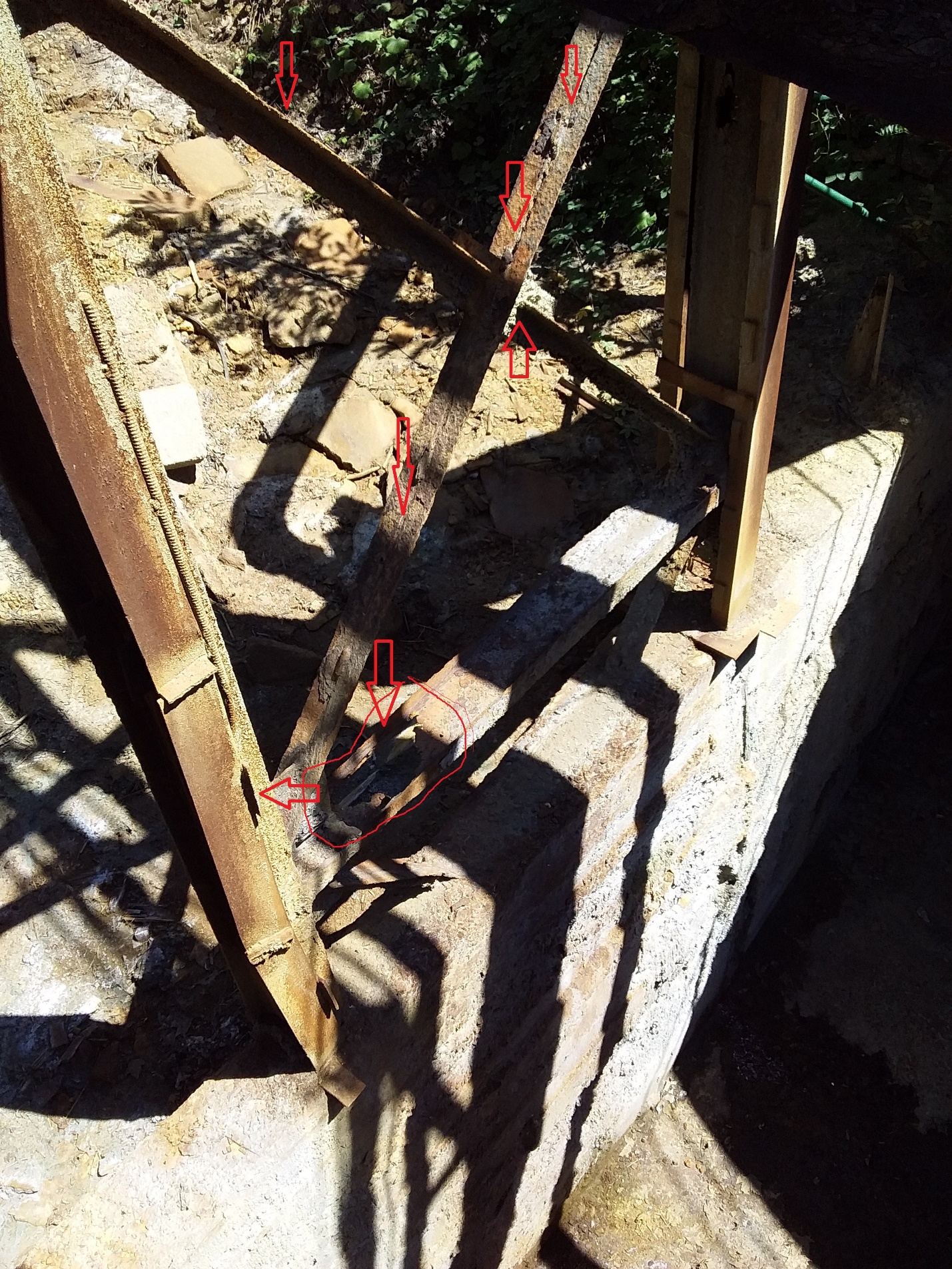 